Программа: «Радуга добродетелей»Тема: Заключительный урок по теме «Радуга добродетелей». Кто такие святые. Преподобный Сергий Радонежский. Святая блаженная Матрона Московская. Педагог: Афтенко В.Н.Дата: 22 апреля, 23 апреля, 24 апреля, 29 апреля, 30 апреля.Задания для дистанционного обученияВыполненные задания присылайте на почту: vika-aft@ya.ruРебята, вспомните, какие добродетели вы знаете и выполните задание.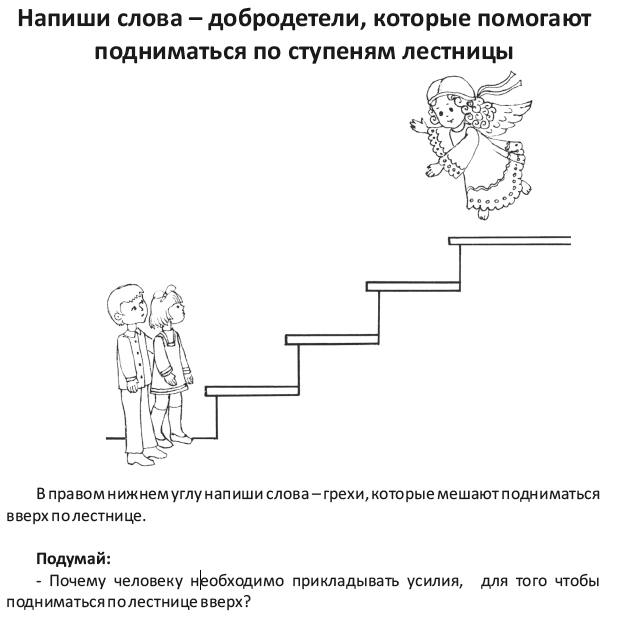 Для выполнения следующего задания необходимо прочитать текст: «Кто такие святые люди»   https://azbyka.ru/otechnik/Georgij_Maksimov/katehizis-dlja-detej/19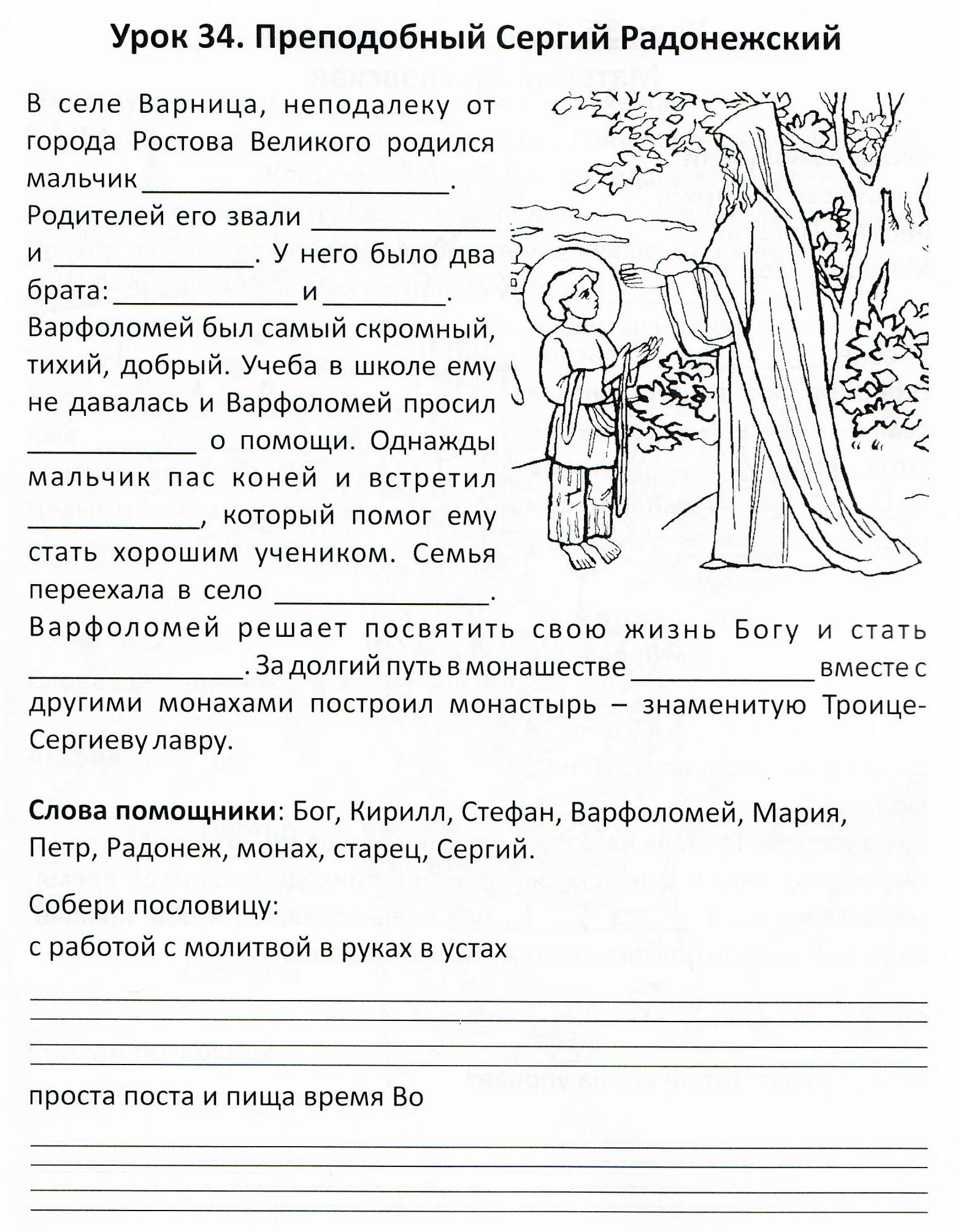 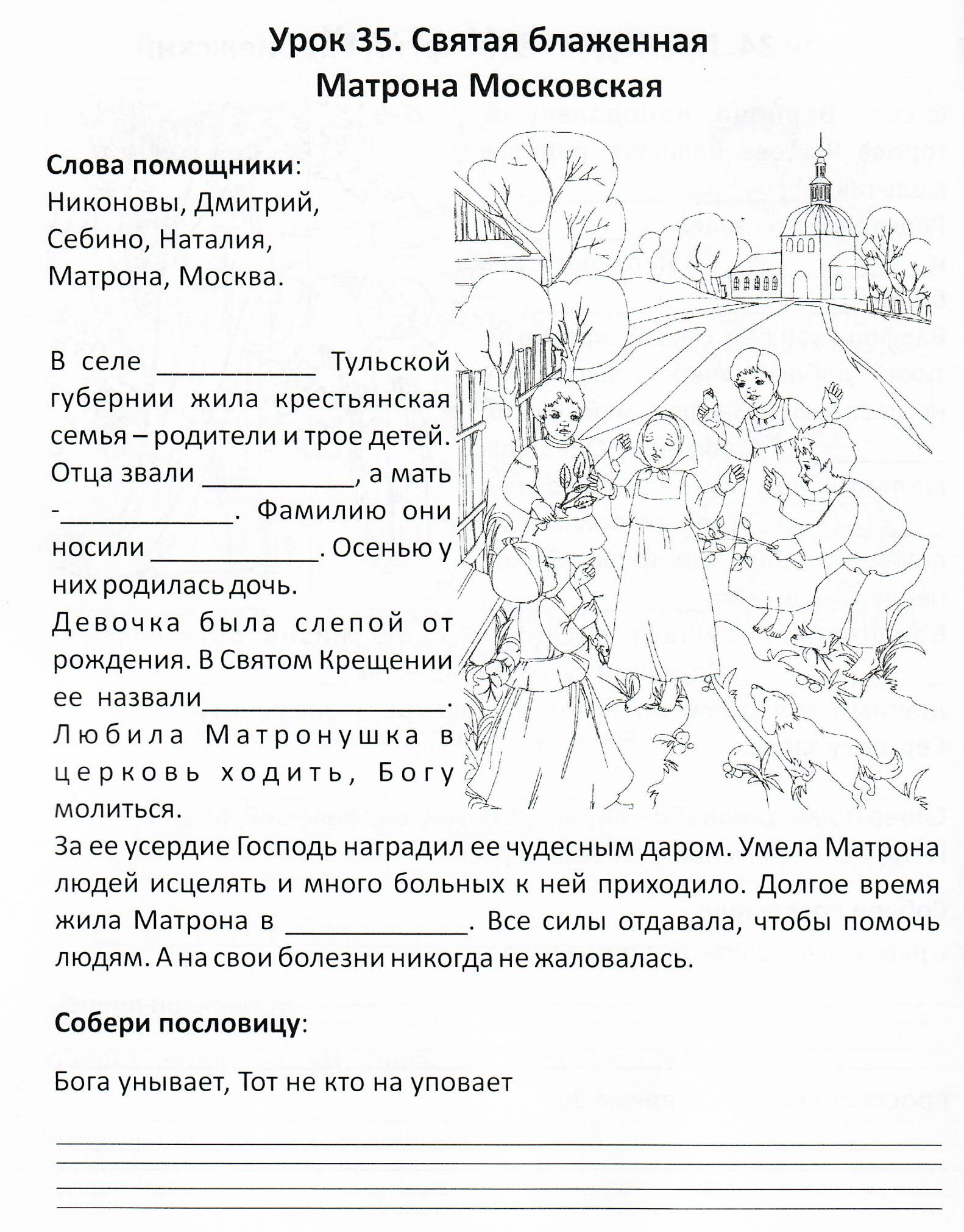 